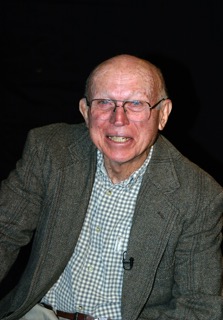 PAUL MANNEN	Began his teaching/coaching career at Boring Grade School in 1959He moved to Dallas School District with later stops in Hawaii, Washington and California, before settling in at Rainier HSHe served 22 of his 37 year career as an athletic administratorHe was state meet director for wrestling, swimming and track championshipsHe was President of the COWAPA and PAC-7 conferencesOADA President in 1993Attained his CAA endorsement from the NIAAA in 1996Named Athletic Director of the Year in 1995Served on the NIAAA Awards CommitteeInitiated and organized the COWAPA and PAC-7 Scholar Athlete AwardsWrote and published numerous articles on athletic participation and academic performance Facilitated retired volunteers to assist in OSAA state championships